WELLFIELD SCHOOL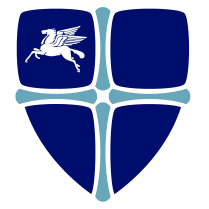 Person specification for the post of Marketing Technician Grade 4, £18,795 - £19,945(37 hours per week, whole time)CriteriaEssentialDesirableEducation Minimum of 5 GCSE’s at grade C and above, including English and maths, or equivalent qualifications Graphic design skills and software experienceAppropriate Level 3 qualificationAbility to use Adobe Creative Suite (Adobe Indesign, Illustrator & Photoshop)Knowledge and ExperienceExperience of managing corporate identity through social mediaKnowledge of Wordpress CMS build/implementation to update and maintain the school websiteProven organisational and project management skillsGood knowledge of marketing planningExperience of website management and ability to create website friendly graphics Working with external agenciesWorking in a school environmentExperience of working in a communications/marketing roleKnowledge of various graphic software packagesKnowledge in litho and digital print processes, colour profiles and print stockSkills/AbilitiesA flair for written English, including good language and communication skills ,as well as good proof reading skillsGood organisational skillsGood desktop publishing/layout and typographical skillsCreative skills which can be adapted to meet various client needsAbility to monitor and analyse effectiveness of social media and digital marketingAbility to work within a teamAbility to work independently and use initiative within scope of the postAbility to work under pressure, to deadlines and to prioritise workloadAbility to follow instructions & take adviceA commitment to provide a responsive and supportive serviceOtherAble to set own priorities, manage multiple tasks and deliver within agreed timescalesEnthusiastic, hard working & self-motivatedPositive, reliable and conscientiousThe ability to communicate effectively with a range of audiences